VOORWOORDIs je bij Hardware.lnfo werkt, weet je als geen ander dat de tijd geen moment stilstaat. Je hoeft maar met je ogen te knipperen en er is weer een nieuwe processorgeneratie, opslagtechnologge of productcategorie om aandacht aan te besteden. Het is voor de redacteurs op het testlab zo gewoon, dat we er zelf zelden bij stil staan.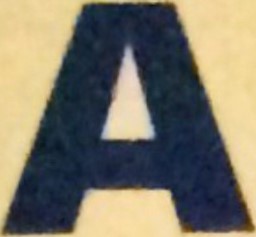 Waar wel nu wel even bij stil staan is de introductie van onze nieuwe collega die zich voor jullie gaat bezighouden met de wereld van de componenten. De afgelopen tijd hebben vaste bezoekers van de website al de nodige artikelen van Farzin Parham kunnen lezen, maar dit is het eerste magazine waarin hij ook een fors deel van de tests voor zijn rekening heeft genomen. Farzin is gespecialiseerd in de onderwerpen die we wel de basis van Hardware.lnfo mogen noemen: de hardware componenten waar we ooit mee begonnen en die nog altijd een belangril< deel vormen van onze sindsdien flink gegroeide se ectie onderwerpen. Farzin heeft voor deze editie Skylake-geheugen en GTX 980 Ti videokaarten onder handen genomen, en doet ook uitgebreid verslag van onze bevindingen op het gebied van SLI en Crossfire schaling. In de toekomst ga je nog veel meer van zijn hand lezen!Naast deze componenten hebben we deze editie ook heel veel randapparatuur: garning monitoren en toetsenborden, fotoprinters, NAS-apparaten en powerline adapters. Complete producten vind je in de vorm van Raming notebooks, smartwatches en Kodi mediaspelers. Zelf ben ik eens in de archieven en mijn eigen geheugen gedoken om de geschiedenis van het moederbord uit de doeken te doen - dit zo belangrijke component heeft inmiddels een zeer ri'ke historie, waarvan je op pagina 88 het eerste deel kunt ezen.Je krijgt dit blad vlak voor Sinterklaas in handen, dus doe jezelf een plezier en begin op pagina 10 met onze uitgebreide gift guide, samengesteld tn samenwerking met fabrikanten van uiteenlopende hardware. Wie weet vind verblijden!'e het ideale cadeau om iemand (of jezelf) mee teHet was alweer een tijdie geleden dat we een extra dikke editie van Hardware.lnfo Magazine hadden gemaakt, dus voor het blad datje nu in handen hebt, hebben we extra ons best gedaan, zodat je nu niet minder dan 100 pagina's 100% hardware in handen hebt. En welk moment IS nou mooier dan de donkerste maanden van het jaar om wat extra leesvoer over je favoriete onderwerp te hebben? Wij hopen datje er veel leesplezier van hebt en wensen je alvast een heel goed 2016!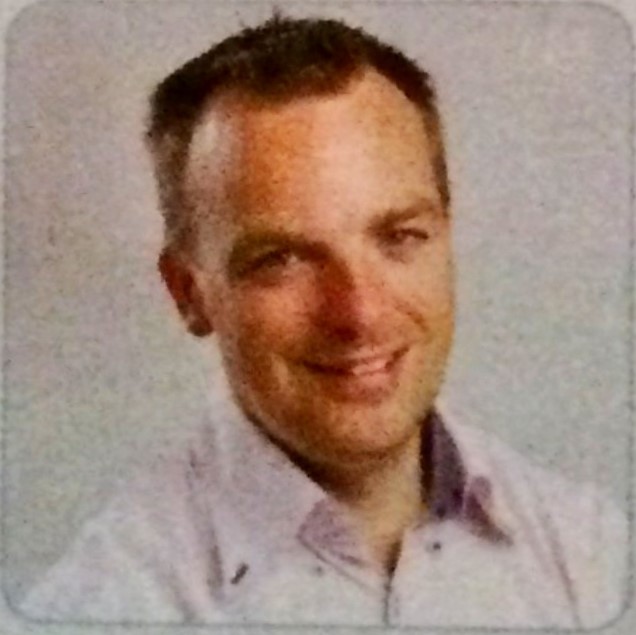 Koen CrijnsHoofdredacteur Hardware.lnfo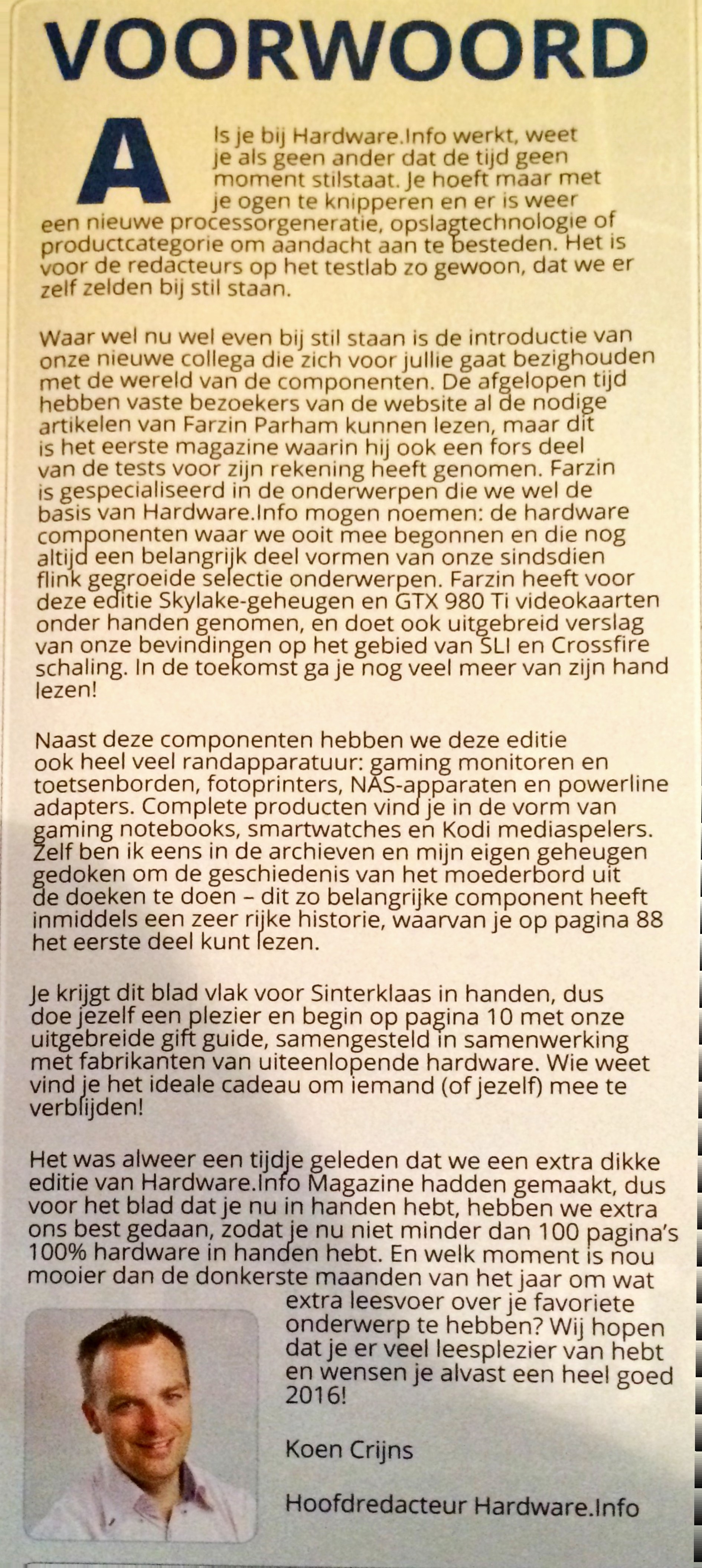 